SM3.1.4 Complaints and 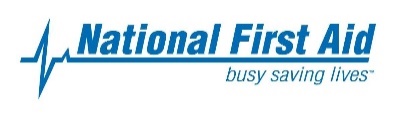 Appeals FormUse this form to Submit a formal complaint or if you are requesting to appeal the decision pertaining to your complaint to National First Aid.If you are requesting an appeal, this form must be submitted to the Managing Director of National First Aid within 7 working days of you receiving the complaint decision  Submitting this requestPlease return the completed form to: compliance@nationalfirstaid.com.au or via post to: PO Box 7029, Beaumaris Victoria 3193.Personal detailsPersonal detailsPersonal detailsPersonal detailsPersonal detailsPersonal detailsPersonal detailsPersonal detailsPersonal detailsPersonal detailsPersonal detailsPersonal detailsFirst nameLast nameDate of birth DayDayDayMonthYearResidential addressStreet addressStreet addressStreet addressResidential addressSuburb/townSuburb/townSuburb/townPostcodeHome phoneWork phoneWork phoneWork phoneMobileEmailEmailEmailDetailsDetailsDetailsDetailsDetailsDetailsDetailsDetailsDetailsDetailsDetailsDetailsPlease indicate which of the following applies to you:Please indicate which of the following applies to you:Please indicate which of the following applies to you:Please indicate which of the following applies to you:Please indicate which of the following applies to you:Please indicate which of the following applies to you:Please indicate which of the following applies to you:Please indicate which of the following applies to you:Please indicate which of the following applies to you:Please indicate which of the following applies to you:Please indicate which of the following applies to you:Please indicate which of the following applies to you:   Prospective Student   Prospective Student   Prospective Student   Current Student   Current Student   Current Student   Current Student   Current Student   Past Student   Past Student   Past Student   Past Student   Workplace or Employer   Workplace or Employer   Workplace or Employer   Training Partner   Training Partner   Training Partner   Training Partner   Training Partner   Other (please specify)          Other (please specify)          Other (please specify)          Other (please specify)       Please indicate if you are lodging a complaint, appeal or an assessment appeal:Please indicate if you are lodging a complaint, appeal or an assessment appeal:Please indicate if you are lodging a complaint, appeal or an assessment appeal:Please indicate if you are lodging a complaint, appeal or an assessment appeal:Please indicate if you are lodging a complaint, appeal or an assessment appeal:Please indicate if you are lodging a complaint, appeal or an assessment appeal:Please indicate if you are lodging a complaint, appeal or an assessment appeal:Please indicate if you are lodging a complaint, appeal or an assessment appeal:Please indicate if you are lodging a complaint, appeal or an assessment appeal:Please indicate if you are lodging a complaint, appeal or an assessment appeal:Please indicate if you are lodging a complaint, appeal or an assessment appeal:Please indicate if you are lodging a complaint, appeal or an assessment appeal:   Complaint   Complaint   Appeal    Appeal    Appeal    Assessment Appeal   Assessment Appeal   Assessment Appeal   Assessment Appeal   Assessment Appeal   Assessment Appeal   Assessment AppealReasons for complaint / appealReasons for complaint / appealReasons for complaint / appealReasons for complaint / appealReasons for complaint / appealReasons for complaint / appealReasons for complaint / appealReasons for complaint / appealReasons for complaint / appealReasons for complaint / appealReasons for complaint / appealReasons for complaint / appealPlease outline the reasons for your complaint or appeal in as much detail as possible. You may attach additional pages and supporting information as needed.Please outline the reasons for your complaint or appeal in as much detail as possible. You may attach additional pages and supporting information as needed.Please outline the reasons for your complaint or appeal in as much detail as possible. You may attach additional pages and supporting information as needed.Please outline the reasons for your complaint or appeal in as much detail as possible. You may attach additional pages and supporting information as needed.Please outline the reasons for your complaint or appeal in as much detail as possible. You may attach additional pages and supporting information as needed.Please outline the reasons for your complaint or appeal in as much detail as possible. You may attach additional pages and supporting information as needed.Please outline the reasons for your complaint or appeal in as much detail as possible. You may attach additional pages and supporting information as needed.Please outline the reasons for your complaint or appeal in as much detail as possible. You may attach additional pages and supporting information as needed.Please outline the reasons for your complaint or appeal in as much detail as possible. You may attach additional pages and supporting information as needed.Please outline the reasons for your complaint or appeal in as much detail as possible. You may attach additional pages and supporting information as needed.Please outline the reasons for your complaint or appeal in as much detail as possible. You may attach additional pages and supporting information as needed.Please outline the reasons for your complaint or appeal in as much detail as possible. You may attach additional pages and supporting information as needed.For complaints and appeals not related to assessment, please complete the following.For complaints and appeals not related to assessment, please complete the following.Please make any suggestions you have to resolve this issue.Please make any suggestions you have to resolve this issue.Are there particular staff members of National First Aid who may need be involved in the investigation of this complaint or appeal and in what way?Are there particular staff members of National First Aid who may need be involved in the investigation of this complaint or appeal and in what way?For assessment appeals, please complete the following.For assessment appeals, please complete the following.Which unit and/or task is this appeal in relation to?Which unit and/or task is this appeal in relation to?DeclarationDeclarationI declare that, to the best of my knowledge, the information on this form is correct and complete.I declare that, to the best of my knowledge, the information on this form is correct and complete.SignatureDate 